                                                      УКРАЇНА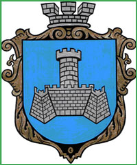 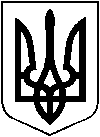 ХМІЛЬНИЦЬКА МІСЬКА РАДАВінницької областіВИКОНАВЧИЙ КОМІТЕТ РІШЕННЯвід “____” __________    2019р.                                                                     №      м. ХмільникВраховуючи рішення Хмільницького міськрайонного суду Вінницької області від 12.10.2017р. №149/2233/17, в якому передано у комунальну власність  Хмільницької міської ради Вінницької області частину житлового будинку а саме 47/100 часток житлового будинку по вул. Кармелюка, №32 кв.1, який розташований у м. Хмільнику Вінницької області, розглянувши службову записку юридичного відділу Хмільницької міської ради від 03.07.2019р., про зміну статусу квартири на частину житлового будинку,  відповідно до, Інструкції про порядок проведення технічної інвентаризації об’єктів нерухомого майна, затвердженої наказом Державного комітету будівництва, архітектури та житлової політики України  від 24.05.2001 № 127 (із змінами та доповненнями), Порядку  ведення Державного реєстру речових прав на нерухоме майно, затвердженого  постановою Кабінету Міністрів України від 26 жовтня 2011 р. № 1141 (зі змінами), керуючись підпунктом 10 пункту «б» ст. 30, ст. 59 Закону України «Про місцеве самоврядування в Україні», виконавчий комітет міської радиВ И Р І Ш И В :1. Змінити статус квартири № 1 у житловому будинку  №32 по вул. Кармелюка, 32, на частину будинку (47/100), що перебуває у комунальній власності територіальної громади м.Хмільника в особі Хмільницької міської ради Вінницької області.2. Рекомендувати виконавчому комітету Хмільницької міської ради здійснити державну реєстрацію речових прав на нерухоме майно.3. Контроль за виконанням цього рішення покласти на керуючого справами виконкому міської ради Маташа С.П.В.о. міського голови,секретар міської ради					П.В.Крепкий Про зміну статусу квартири №1 двоквартирного житлового будинку по вул. Кармелюка, 32 у м. Хмільнику